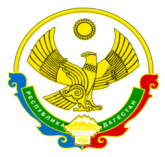 РЕСПУБЛИКИ ДАГЕСТАНМУНИЦИПАЛЬНОЕ КАЗЕННОЕ ОБРАЗОВАТЕЛЬНОЕ УЧРЕЖДЕНИЕ«НОВОКУЛИНСКАЯ СРЕДНЯЯ ОБЩЕОБРАЗОВАТЕЛЬНАЯ ШКОЛА №1» УПРАВЛЕНИЕ ОБРАЗОВАНИЯ  МО «НОВОЛАКСКИЙ РАЙОН»(МКОУ «Новокулинская СОШ №1»)368162 с. Новокули                                                    тел.: 8 (988)  655-52-67  e-mail: novokulinscay1@mail.ruИНН - 0524005180                                                                                                                  КПП - 0524011001Приказ  № 16от 11.06.2020Об окончании средней общей школы и выдаче аттестатов о среднем общем образовании государственного образца В соответствии со статьей 60 Федерального закона от 29.12.2012 № 273-ФЗ «Об образовании в Российской Федерации», приказом Минобрнауки от 14.02.2014 № 115 «Об утверждении Порядка заполнения, учета и выдачи аттестатов об основном общем и среднем общем образовании, письмом Минпросвещения от 19.02.2020 № ВБ-334/04 «О заполнении аттестата об основном общем образовании в 2019–2020 учебном году», Постановление Правительства РФ от 10 июня 2020 г. N 842 "Об особенностях проведения государственной итоговой аттестации по образовательным программам основного общего и среднего общего образования и вступительных испытаний при приеме на обучение по программам бакалавриата и программам специалитета в 2020 году", Приказа Министерства Просвещения РФ от 11 июня 2020 №294/651 «Об особенностях проведения государственной итоговой аттестации по образовательным программам среднего общего образования в 2020 году», промежуточной аттестации обучающихся, освоивших образовательные программы среднего общего образования и признания итогов государственной итоговой аттестации успешными, на основании решения педагогического совета школы (протокол от 10.06.2020г № 9)Приказываю:Считать окончившими школу с вручением аттестатов о среднем (полном) общем образования следующих учащихся 11 классаАхмедова Габибат МусаевнаГапурова Селима АбдулсаидовнаГитинов Султан РуслановичДжалалов Юнус МагаллиевичМахмудова Сабрина МарсельевнаХадлилов Эфенди РамисовичКонтроль за исполнением настоящего приказа оставляю за собойДиректор школы:                                Султанова Р.К.